	Cartes d’approfondissement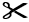 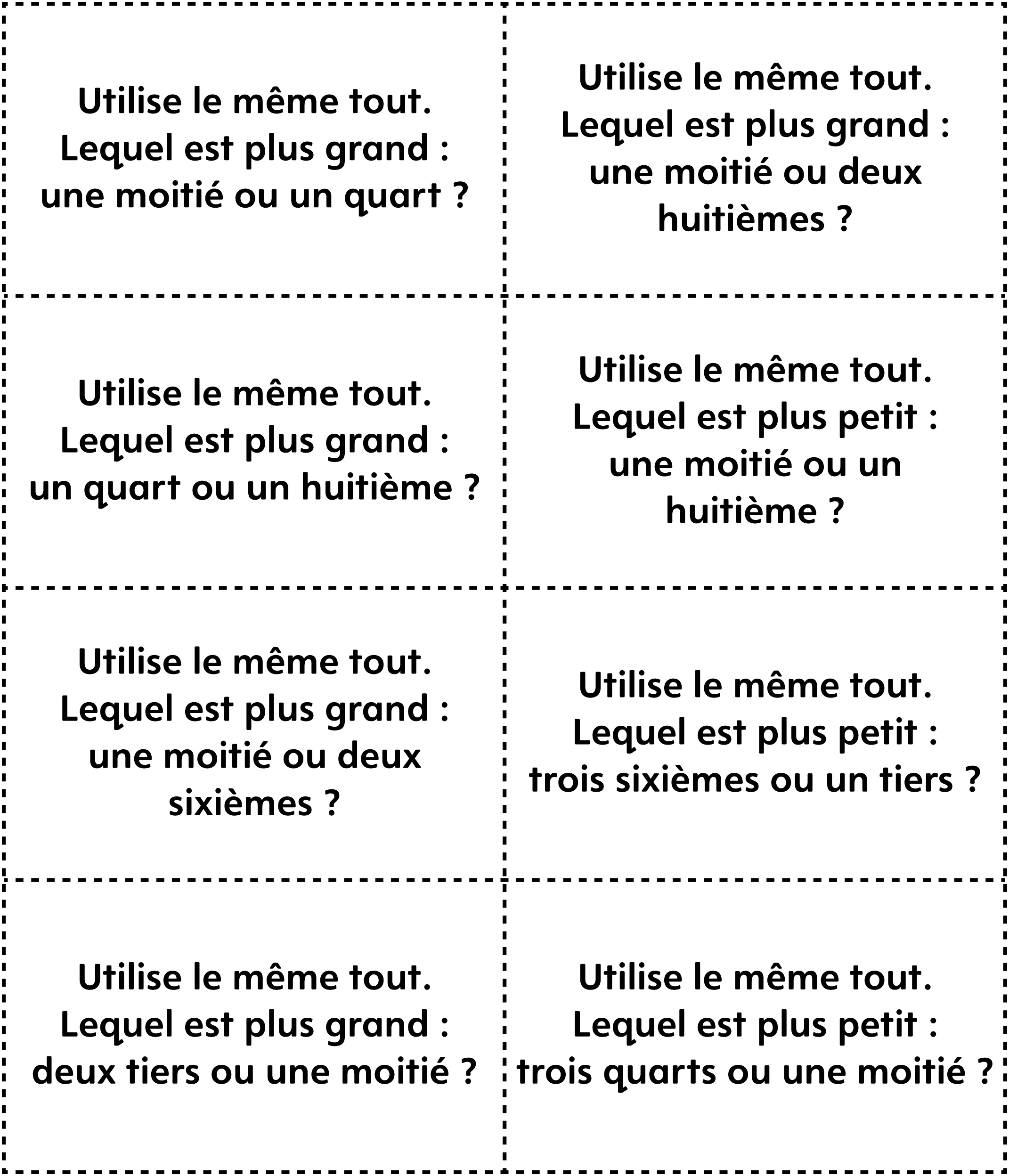 	Cartes d’approfondissement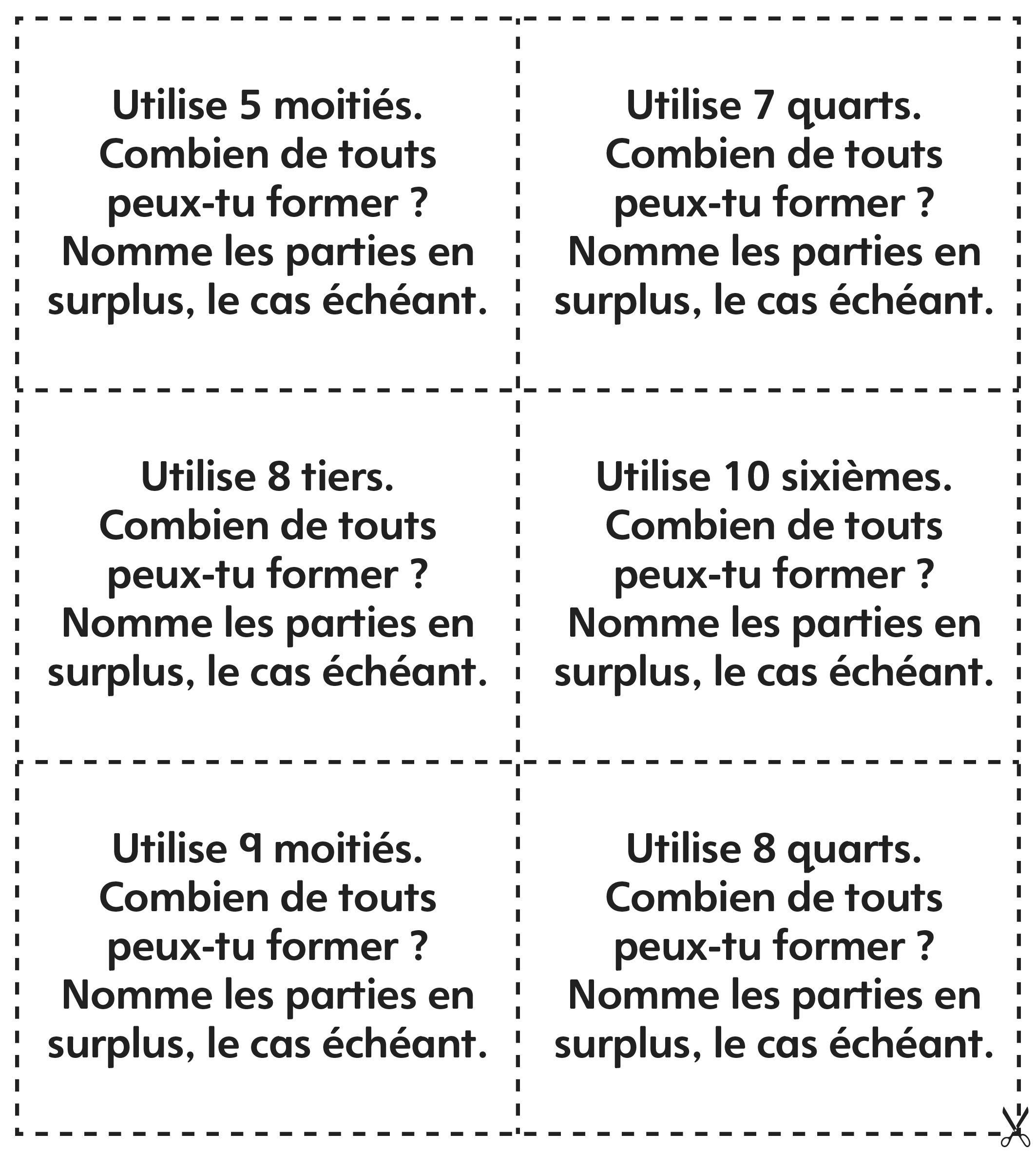 	Cartes d’approfondissement	Cartes d’approfondissementUtilise le même tout.Une moitié et deux quarts 
sont-ils égaux ?Utilise le même tout.Un tiers et deux sixièmes 
sont-ils égaux ?Utilise le même tout.Une moitié et trois quarts 
sont-ils égaux ?Utilise le même tout.Un tiers et trois sixièmes 
sont-ils égaux ?Partage 10 objets de façon égale entre 4 amis.Quelle quantité chaque ami reçoit-il ?Partage 10 objets de façon égale entre 2 amis.Quelle quantité chaque ami reçoit-il ?Partage 9 objets de façon égale entre 4 amis.Quelle quantité chaque ami reçoit-il ?Partage 8 objets de façon égale entre 2 amis.Quelle quantité chaque ami reçoit-il ?Partage 8 objets de façon égale entre 3 amis.Quelle quantité chaque ami reçoit-il ?Partage 9 objets de façon égale entre 6 amis.Quelle quantité chaque ami reçoit-il ?